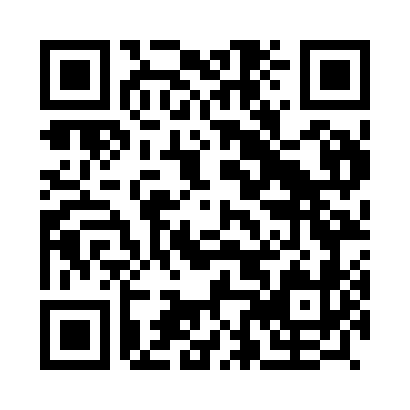 Prayer times for Texugueira, PortugalWed 1 May 2024 - Fri 31 May 2024High Latitude Method: Angle Based RulePrayer Calculation Method: Muslim World LeagueAsar Calculation Method: HanafiPrayer times provided by https://www.salahtimes.comDateDayFajrSunriseDhuhrAsrMaghribIsha1Wed4:516:331:296:238:2510:012Thu4:496:321:296:248:2610:033Fri4:486:301:296:248:2710:044Sat4:466:291:296:258:2810:055Sun4:446:281:286:258:2910:076Mon4:436:271:286:268:3010:087Tue4:416:261:286:268:3110:098Wed4:406:251:286:278:3210:119Thu4:386:241:286:278:3310:1210Fri4:376:231:286:288:3410:1411Sat4:356:221:286:288:3510:1512Sun4:346:211:286:298:3610:1613Mon4:326:201:286:298:3710:1814Tue4:316:191:286:308:3810:1915Wed4:296:181:286:308:3910:2016Thu4:286:171:286:318:4010:2217Fri4:276:161:286:318:4110:2318Sat4:256:161:286:328:4110:2419Sun4:246:151:286:328:4210:2620Mon4:236:141:286:338:4310:2721Tue4:226:131:286:338:4410:2822Wed4:206:131:296:348:4510:3023Thu4:196:121:296:348:4610:3124Fri4:186:111:296:358:4710:3225Sat4:176:111:296:358:4710:3326Sun4:166:101:296:368:4810:3527Mon4:156:091:296:368:4910:3628Tue4:146:091:296:378:5010:3729Wed4:136:081:296:378:5010:3830Thu4:126:081:296:388:5110:3931Fri4:126:081:306:388:5210:40